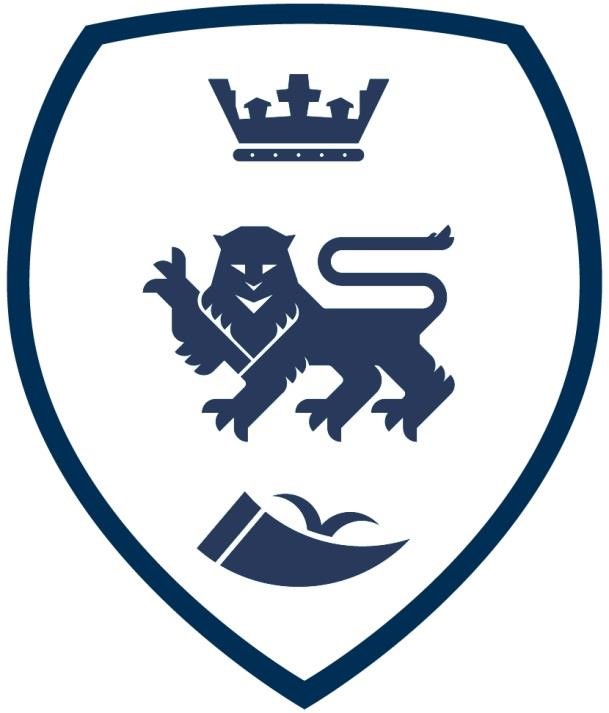                           Provider Access PolicyPensby High SchoolProvider Access PolicyIntroductionThis policy statement sets out the school’s arrangements for managing the access ofproviders to the school for the purpose of giving them information about theprovider’s education or training offer. This complies with the school’s legalobligations under Section 42B of the Education Act 1997.Pupil entitlementAll pupils in years 8 to 13 are entitled:to find out about technical education qualifications and apprenticeships opportunities, as part of a careers programme which provides information on the full range of education and training options available at each transition point;to hear from a range of local providers about the opportunities they offer, including technical education and apprenticeships – through options events, assemblies and group discussions and taster events;to understand how to make applications for the full range of academic and technical courses.For pupils of compulsory school age these encounters are mandatory and there will be a minimum of two encounters for pupils during the ‘first key phase’ (year 8 to 9) and two encounters for pupils during the ‘second key phase’ (year 10 to 11). For pupils in the ‘third key phase’ (year 12 to 13), particularly those that have not yet decided on their next steps, there are two more provider encounters available during this period, which are optional for pupils to attend.These provider encounters will be scheduled during the main school hours and the provider will be given a reasonable amount of time to, as a minimum:share information about both the provider and the approved technical education qualification and apprenticeships that the provider offersexplain what career routes those options could lead toprovide insights into what it might be like to learn or train with that provider (including the opportunity to meet staff and pupils from the provider)answer questions from pupils.Meaningful provider encountersOne encounter is defined as one meeting/session between pupils and one provider. We are committed to providing meaningful encounters to all pupils using the Making it meaningful checklist.Meaningful online engagement is also an option, and we are open to providers that are able to provide live online engagement with our pupils.Previous providersIn previous terms/years we have invited the following providers from the local area to speak to our pupils:Destinations of our pupilsLast year our year 11 pupils moved to range of providers in the local area after school:Destinations Data 2019-20 2021-2022 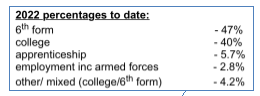 Management of provider access requestsProcedureMrs H Davies – Deputy Headteacher schooloffice@psf.wirral.sch.uk Opportunities for accessThe school offers the six provider encounters required by and a number of additional events, integrated into the school careers programme. We will offer providers an opportunity to come into school to speak to pupils or their parents or carers.Please speak to our Careers Leader to identify the most suitable opportunity for you.2022-2023 CalendarPremises and facilitiesThe school will make the main hall, classrooms or private meeting rooms available for discussions between the provider and pupils, as appropriate to the activity. The school will also make available AV and other specialist equipment to support provider presentations. This will all be discussed and agreed in advance of the visit with the Careers Leader or a member of their team.Meaningful online engagement is also an option and we are open to providers that are able to provide live or  online engagement with our pupils.Providers are welcome to leave a copy of their prospectus or other relevant course literature at the library, which is managed by the school librarian. The library is available to all pupils at lunch and break times.ComplaintsAny complaints with regards to provider access can be raised following the schoolcomplaints procedure or directly with The Careers & Enterprise Company viaprovideraccess@careersandenterprise.co.ukTo be reviewed March 2024Version: February 2023Ratified by: PPWD Committee Date ratified:  08/03/23Policy Lead: H Davies Name of responsible committee and SLT lead: H Davies Date issued:  08/03/23Review Date:  March 24Target Audience: All staff & Governors Equality Impact Assessment Yes Y7Autumn Term Careers in the BBC (Salford Keys)- 3 careers talksSpring Term Careers in policing - WirralY8Autumn Term Careers in the BBC (Salford Keys)- 3 careers talksSpring Term Careers in policing - WirralY9Autumn Term Careers in the BBC (Salford Keys)- 6 careers talksSpring Term Careers in policing – WirralSpring Term National Apprenticeship Talks – Spotlight on talks – 3 providersAssembly – Wirral Hospital – Arrowe Park – NHS – Careers in the NHS Spotlight on school vaccinations Y10Autumn Term Careers in the BBC (Salford Keys)- 6 careers talksAutumn Term: Post 16 Fair (November)Birkenhead Sixth FormWirral MetWirral Grammar BoysWest Kirby GrammarUpton HallBirkenhead High SchoolAndrew Collinge TrainingCheshire College South and WestTranmere RoversLMASpring Term Apprenticeship Fair (March 9th) - InvitedArmed ForcesRolls RoyceSteven Gerrard AcademyHays TravelAirbusThe Engineering CollegeHSBC MTC NestleCivil Service Apprenticeships Spring Term Careers in policing – WirralSpring Term National Apprenticeship Talks – Spotlight on talks – 5 providersTTE – assembly Spring Term Work Experience week Y11Autumn Term Careers in the BBC (Salford Keys) – 6 careers talksAutumn Term: Post 16 Fair (November)Birkenhead Sixth FormWirral MetWirral Grammar BoysWest Kirby GrammarUpton HallBirkenhead High SchoolAndrew Collinge TrainingCheshire College South and WestTranmere RoversLMASpring Term Apprenticeship Fair (March 9th) - InvitedArmed ForcesRolls RoyceSteven Gerrard AcademyHays TravelAirbusThe Engineering CollegeHSBC MTC NestleCivil Service Apprenticeships Spring Term Careers in policing – WirralSpring Term National Apprenticeship Talks – Spotlight on talks – 5 providersTTE- assembly School LEA England Pupils staying in education or employment for at least 2 terms after Key Stage 4 97% 94% 94% Pupils staying in education for at least 2 terms  93% 90% 89% Further education or college provider 40% 21% 36% School 6th Forms 14% 51% 38% Other education destinations 0% 2% 2% Pupils in apprenticeships 2% 2% 2% Y7Autumn Term Careers in the BBC (Salford Keys)- 3 careers talksSpring Term Careers in policing - WirralY8Autumn Term Careers in the BBC (Salford Keys)- 3 careers talksSpring Term Careers in policing - WirralY9Autumn Term Careers in the BBC (Salford Keys)- 6 careers talksSpring Term Careers in policing – WirralSpring Term National Apprenticeship Talks – Spotlight on talks – 3 providersAssembly – Wirral Hospital – Arrowe Park – NHS – Careers in the NHS Spotlight on school vaccinations Y10Autumn Term Careers in the BBC (Salford Keys)- 6 careers talksAutumn Term: Post 16 Fair (November)Birkenhead Sixth FormWirral MetWirral Grammar BoysWest Kirby GrammarUpton HallBirkenhead High SchoolAndrew Collinge TrainingCheshire College South and WestTranmere RoversLMASpring Term Apprenticeship Fair (March 9th) - InvitedArmed ForcesRolls RoyceSteven Gerrard AcademyHays TravelAirbusThe Engineering CollegeHSBC MTC NestleCivil Service Apprenticeships Spring Term Careers in policing – WirralSpring Term National Apprenticeship Talks – Spotlight on talks – 5 providersTTE – assembly Spring Term Work Experience week Careers Advisor Meeting 1:1Y11Autumn Term Careers in the BBC (Salford Keys) – 6 careers talksAutumn Term: Post 16 Fair (November)Birkenhead Sixth FormWirral MetWirral Grammar BoysWest Kirby GrammarUpton HallBirkenhead High SchoolAndrew Collinge TrainingCheshire College South and WestTranmere RoversLMASpring Term Apprenticeship Fair (March 9th) - InvitedArmed ForcesRolls RoyceSteven Gerrard AcademyHays TravelAirbusThe Engineering CollegeHSBC MTC NestleCivil Service Apprenticeships Spring Term Careers in policing – WirralSpring Term National Apprenticeship Talks – Spotlight on talks – 5 providersTTE- assembly Careers Advisor Meeting 1:1